Тезисы к анализу деятельности МБУДО ДЮФЦ «Дзержинский»за 2019-2020 уч. год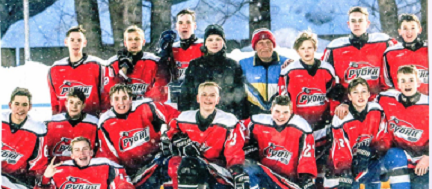 Анализ учебно-воспитательной работы состоит из 14 разделов:Реализация программы развития МБУДО ДЮФЦ «Дзержинский» на 2019-2020 уч.г. Кадры и численный состав учащихся. Повышение квалификации и квалификационных категорий.  Анализ педагогического состава. Подготовка разрядников. Количество соревнований, проведенных ДЮФЦ «Дзержинский» и количество принявших в них участие учащихся, лучшие результаты. Оздоровительная работы в летний период. Воспитательная работа.  Связь с общеобразовательными школами и организациями района и города Новосибирска.  Контроль и руководство. Научно-методическая работа.Организация работы школьного самоуправления Безопасность образовательного пространства. Финансовое обеспечение. Материально-техническая база МБУДО ДЮФЦ «Дзержинский» Выводы и задачи на новый 2019-2020 учебный год. Проблемы и трудности возникшие в течение года. В 2019-2020 уч. г. педагогический коллектив школы работал над выполнением следующих задач: Изменение наименования с МБУДО ДЮСШ № 2 на МБУДО ДЮФЦ «Дзержинский». Изменение наименования не повлекло изменений численности детей, педагогического состава, видов спорта. С 1 сентября 2019 г. в учебный план 2019-2020 уч. г. добавлено спортивно-оздоровительное направление. Происходит переориентирование направлений деятельности Центра, в связи с переименованием ДЮСШ в Центр, изменением Устава, модифицирования задач ОУ.Сохранение и развитие потенциала системы физического воспитания в интересах формирования гармоничного развития личности. Использование современных методов физического воспитания молодежи и обеспечение реализации районной программы развития образования. Охрана жизни и здоровья занимающихся, вовлечение их в активную спортивную работу. Повышение квалификации тренеров-преподавателей дополнительного образования через организацию непрерывного образования. Развитие и укрепление материальной базы для проведения качественного учебно-тренировочного процесса.  Разработка и внедрение профстандартов в учебно-тренировочный процесс, в руководство образовательным процессом.В связи с переименованием МБУДО ДЮСШ № 2 в «Детско-юношеский (физкультурный) центр «Дзержинский» в 2019- 2020 учебном году разрабатывается программа развития МБУДО ДЮФЦ «Дзержинский» на 2019-2024 гг. Идет дальнейшее развитие материально-технической базы «Дзержинский». Замена окон и ремонт потолка в зале настольного тенниса, так и остается актуальной проблемой. Также помещение ДЮФЦ «Дзержинский» закреплено на праве оперативного управления с 18.02.2020 г.Следующие разделы анализа составлены в соответствии с системой программных мероприятий программы развития школы.Раздел 1. Кадры и численный состав учащихсяНа конец 2019-2020 учебного года педагогический состав школы составляет 16 штатных тренеров-преподавателей (1 тренер-преподаватель находятся в отпуске по уходу за ребенком до 3 лет, 1 тренер-преподаватель по волейболу является совместителем). Количество учащихся 636 человек. Четверо тренеров-преподавателей имеют спортивное звание "Мастер спорта России" один тренер-преподаватель «Кандидат в мастера спорта», также в школе два судьи республиканской и всероссийской категории, а также 10 человек администрации и тренеров-преподавателей имеют 1 квалификационную категорию судьи по спорту (Таблица 1)  Таблица 1 87 % педагогов с высшим образованием. 13 % педагогов со средним образованием. 25 % высшей квалификационной категории. 56 % первой квалификационной категории. 19 % не имеют квалификационную категорию по причине отсутствия двух лет стажа работы. Сохранность контингента в группах на конец учебного года составила 100%.  Положителен опыт работы отделения спортивной аэробики, настольного тенниса по добору отсеянных ребят в группы начальной подготовки. Проведенный анализ показывает высокий образовательный и профессиональный уровень педагогических кадров. Коллектив центра, способен решать задачи, поставленные коллективом.Раздел 2.  Повышение квалификации и квалификационных категорий.Продолжается непрерывность профессиональной и квалификационной подготовки педагогического коллектива центра. В 2019-2020 учебном году курсовую переподготовку прошли следующие работники. (Таблица 2) Планируется в 2020-2012 учебном году направить на курсовую подготовку тренеров-преподавателей Неустроева К.В., Яровой В.Г., Гуляева И.В, Фролову Ю.В., Гой А.В.Раздел 3. Анализ педагогического состава.  Тренеры-преподаватели МБУДО ДЮФЦ «Дзержинский» 81% имеют квалификационные категории. 28 апреля 2020 года  издан приказ министерства просвещения Российской Федерации (Минпросвещения России) № 193 «Об особенностях аттестации педагогических работников организаций, осуществляющих образовательную деятельность, в целях установления квалификационной категории в 2020 году», согласно которому в связи с угрозой распространения короновирусной инфекции( COVID-19) на территории РФ установлено продление квалификационных категорий педагогическим работникам организации, категории которых заканчиваются в период с 1 апреля продлены до 31 декабря 2020 года. Рекомендовано тренерам-преподавателям: Коледову В.С., Фроловой Ю.В. и Гой А.В. в феврале 2021 года аттестоваться на первую квалификационную категорию.  Сравнительный анализ уровня квалификациипедагогических кадров за три учебных года и планирование на новый учебный год (Таблица 4)Таблица 4Раздел 4. Подготовка разрядников. Подготовка разрядников является неотъемлемой частью учебно-тренировочного процесса тренерско-преподавательского состава. В ДЮФЦ «Дзержинский» семь физкультурных отделений: спортивной аэробики, художественной гимнастики, хоккея с шайбой, настольного тенниса, волейбола, баскетбола, киокусинкай каратэ. В 2019-2020 учебном году, как и 2018-2019 уч. г. обучаются 636 учащихся. В соответствии с пунктом 7 статьи Федерального закона от 04.12.2007 № 329-ФЗ «О физической культуре и спорте в Российской Федерации», с учетом пунктов 31, 32 Положения о Единой всероссийской спортивной классификации, утвержденного приказом Министерства спорта Российской Федерации от 17.03.2015 № 227, приказом департамента культуры, спорта и молодёжной политики мэрии города Новосибирска от 28.12.2015 №1327-од «О присвоении спортивных разрядов». В связи с этим, затягивается время присвоения юношеских, взрослых разрядов и КМС до 2 месяцев. Что отразилось и на динамике подготовки разрядников в ДЮФЦ «Дзержинский».Динамика разрядников за два года показана в таблице, а также отражена в книге приказов по присвоению спортивных результатов. Таблица 5 В 2019-2020 учебном году всего в ДЮФЦ «Дзержинский» подготовлено: Массовых разрядов 153 человека Первый разряд – 13 человек КМС – 7 человек: Ворошилова Анфиса, Жуманкенова Жыркынай, Литвинова Анна, Рузанова Диана, Михеев Илья, Евграфов Владислав, Шнепо КириллУчащиеся отделений баскетбола, хоккея с шайбой и волейбола являются неоднократными победителями города и области. К, сожалению, из-за специфики игровых видов спорта, результаты этих соревнований не позволяют им присвоить спортивные разряды. Тренеры-преподаватели изыскивают возможность вывоза команд для повышения мастерства и наигровки юных спортсменов. Всего: 173 учащихся имеют разряды, что составляет 27 % от всего состава. Раздел 5. Количество соревнований, проведенных ДЮФЦ «Дзержинский» и количество принявших в них участие учащихся, лучшие результаты. Неотъемлемой частью учебно-тренировочного процесса является участие детей в соревнованиях. Соревнования с конца апреля и по май месяц были отменены в связи с угрозой распространения короновирусной инфекции(COVID-19) на территории РФ, это сказалось на уменьшении количества соревнований и результативности. Количество и результаты соревнований в таблице 6Таблица 6ДЮФЦ «Дзержинский» является городской и областной площадкой по проведению крупных турниров и соревнований города Новосибирска и области. Всероссийский рейтинговый турнир памяти Мастера спорта СССР, директора ДЮСШ № 2 Рштуни А.Г. проводился уже 15 раз, где наши воспитанники выполнили разрядные нормативы, спортсмены юношеских разрядов смогли попрактиковаться в судействе. Так же, тренер-преподаватель Усачёв А.А. вносит неоценимый вклад в развитие юношеского баскетбола, организуя соревнования для разных возрастных групп школьников в городе Новосибирске и Новосибирской области. В связи с угрозой распространения короновирусной инфекции(COVID-19)  были отменены спортивные соревнования с апреля 2020 года проводимые силами наших педагогов такие как -Областные соревнования среди лиц с нарушением интеллекта по настольному теннису , первенство МБУДО ДЮСШ № 2 по спортивной аэробике, посвященное памяти заместителя директора по УВР ДЮСШ № 2 Л.И. Гагарина, первенство ДЮСШ № 2 по художественной гимнастике, посвященное Дню защиты детей, фестиваль по спортивной аэробике, посвященный «Дню защиты детей-пусть всегда будет солнце» такие как .  Дети переведены на дистанционное обучение (платформа Zoom) отделений спортивная аэробика, художественная гимнастика, настольный теннис, киокусинкай каратэ. Это позволило среди этих отделений провести новые соревнования в онлайн-режиме по видам спорта.Соревнования, организованные и проводимые силами тренеров-преподавателей ДЮФЦ «Дзержинский»Таблица 7 Раздел 6. Оздоровительная работа ДЮФЦ «Дзержинский» в летний период.Май 2020 внес свои изменения в установившейся порядок летнего отдыха наших спортсменов, что сказалось на количественном составе желающих отдохнуть в летних лагерях Каждый тренер-преподаватель школы заинтересован продлить учебно-тренировочный процесс, используя летний период. Мощные природные факторы природы, специальная летняя общефизическая подготовка, интереснейшая досуговая программа (в которой наши учащихся – активные участники) приносят свои результаты. В течение 14 лет в школе реализуется программа «Здоровье для всех». В которой сделан акцент на восстановление и укрепление здоровья занимающихся, тренеров-преподавателей и родителей. План оздоровительных мероприятий на лето 2020 г.Таблица 8 Для обучающихся, не имеющих возможности выехать за город (по разным причинам, в основном материальным) в течение лета продолжают работать тренеры-преподаватели, организуя досуг и занятия спортом, меняя формы тренировок. Все больше проводиться онлайн тренировок, индивидуальные занятия на свежем воздухе в парках. (не больше 2 человек) Всего имеют возможность отдохнуть на выезде или в лагерях с дневным пребыванием с продолжением учебно-тренировочного процесса и оздоровлением 52 учащихся школы, что составляет 1 % от всех учащихся. Раздел 7. Учебно-воспитательная работа. Вся воспитательная деятельность ДЮФЦ «Дзержинский» организована таким образом, что коллективные дела объединены в тесное единство нравственного, патриотического, умственного, эстетического и трудового воспитания с учетом особенностей физкультурно-спортивной, соревновательной и тренировочной деятельности, особенностей их влияния ни личность молодого человека. Воспитательное воздействие органически входит в тренировочно-соревновательную деятельность и жизнь физкультурного центра.Важнейшим условием успешного осуществления воспитательной работы с юными спортсменами является единство воспитательных действий. Направленное формирование личности юного спортсмена – итог комплексного влияния многих факторов социальной системы воспитания, в том числе семьи, общеобразовательной школы, основного коллектива, членом которого является спортсмен, педагога, других лиц и организаций, осуществляющих воспитательные функции.Проведенный анализ показал, что центр в настоящее время играет важную роль в воспитательной системе образовательных учреждений Дзержинского района и города Новосибирска.  Все разделы плана воспитательной работы были выполнены. Воспитательная система в ДЮФЦ «Дзержинский» имеет большие возможности в содействии всестороннему развитию личности ребенка, поскольку эта система обладает такими свойствами как открытость, вариативность, гибкость, доступность, динамичность, постоянное развитие, психологическая комфортность. На протяжении долгих лет центр выполняет функцию методического и ресурсного центра по развитию детского массового спорта в городе. Приоритетным мероприятием, направленным на воспитание и приобщение детей к здоровому образу жизни, систематическим занятия физической культурой и спортом, являются привлечением родителей к совместному учебно-тренировочному процессу.  Пандемия внесла коррективы в устоявшейся график работы школы и поэтому разрабатываются в срочном порядке онлайн тренировки отделений спортивной аэробики, художественной гимнастики, настольного тенниса и киокусинкай каратэ. В них добавился комплекс (для родителей и учащихся) для снятия физической и психологической усталости при долгом нахождении в самоизоляции (медитации с определенным стилем дыхания под спокойную музыку); снимаются  новые видеоблоки упражнений для самостоятельной работы в условиях самоизоляции; скомпонованы новые инструкции с методическими указаниями для выполнения упражнений; проведены  инструктаж  с учащимися по технике безопасности; весь материал для домашних занятий передается родителям через Whatsapp; во время онлайн тренировок проводятся беседы учащимися на тему «Наш девиз – быстро, ловко, аккуратно!» о воспитании морально-волевых качеств. С родителями проводятся онлайн собрания на тему «Влияние физических упражнений на формирование характера детей», а также «Самостоятельность – главная задача в воспитании»;Также в школе организован интернет конкурс рисунков на тему «9 мая - праздник Великой Победы!»;через мессенджер Whats app Проведена онлайн-викторина «Значимые даты и события ВОВ 1941-1945 гг.» где дети читали стихи на военную тематику. Некоторые представили стихи собственного сочинения.Такая работа уже имеет некоторые положительные результаты. У всех участников образовательного процесса тренеров-преподавателей – обучающихся – родителей укрепляются физическое и психическое здоровье. Происходит формирование способности адаптироваться к сложным ситуациям и повышенным стрессовым нагрузкам, накапливается опыт проведения досуговой деятельности семей, более эффективная социальная и физическая реабилитация инвалидов, воспитание семей, способных противостоять негативным явлениям (таким, как наркомания, пьянство, табакокурение, асоциальное поведение и т.д.). ДЮФЦ "Дзержинский" из года в год участвует в различных конкурсах педагогического мастерства. В феврале 2019 года в дворце творчества детей и учащейся молодежи "Юниор" прошел городской этап областного конкурса профессионального мастерства работников дополнительного образования «Сердце отдаю детям». В этом конкурсе приняла участие и стала ЛАУРЕАТОМ (3 место по баллам) тренер-преподаватель отделения спортивной аэробики высшей квалификационной категории Мастер спорта РФ Бирюкова Анастасия Викторовна. О создании музея центра «Спортивной славы ДЮФЦ «Дзержинский» поставлен вопрос на педагогическом совете. К сожалению, нет свободного помещения и достаточного количества стендов.  Но у тренеров-преподавателей школы, ветеранов спорта (с которыми налажен контакт) накоплены награды, раритеты, фотографии воспитанников и выпускников центра. Ведь нашему образовательному учреждению уже более 60 лет! Пока это стенды и небольшой шкаф для кубков и медалей. Раздел 8. Связь с общеобразовательными школами и организациями города НовосибирскаСотрудничество системы дополнительного образования с общеобразовательными школами и детскими садами, позволяет решать проблемы досуговой и общественной деятельности детей. Укрепляется связь ДЮФЦ «Дзержинский» с общеобразовательными школами района и детскими садами города Новосибирска. Это и занятия в секциях по видам спорта, организация и проведение совместных соревнований, показательных выступлений, участие в практических семинарах и методическая помощь учителям физкультуры от тренерского состава школы в школах района: гимназия № 15 «Содружество», № 59, № 87, № 111, № 178, детский сад № 428. Тренерский совет центра успешно взаимодействует с коллективами общеобразовательных учреждений и детских садов в вопросах комплектования учебных групп центра, комплектование сборных команд школ для участия в городских, областных соревнованиях. Такое сотрудничество позволяет нашей школе, развивающей в большей части игровые виды спорта, проводить учебно-тренировочный процесс и соревнования в удовлетворительных условиях. Согласно отзывам администраций общеобразовательных школ, сотрудничество с ДЮФЦ «Дзержинский» имеет положительные результаты. Как в результатах выступлений на соревнованиях среди МБОУ СОШ Дзержинского района, так и по итогам мониторинга воспитательных программ и программы «Здоровье для всех». Плодотворное сотрудничество центра с Федерацией настольного тенниса города Новосибирска и Новосибирской области и СДЮШОР «Центра игровых видов спорта» помогает проводить соревнования для детских домов и школ интернатов города Новосибирска и Новосибирской области, в рамках «Специальной олимпиады».  Укрепляется сотрудничество ДЮФЦ «Дзержинский» с Федерациями художественной гимнастики, спортивной аэробики, киокусинкай каратэ, что позволяет повышать разряды наших юных спортсменов.Раздел 9. Контроль и руководство. Методическая работа.Выполнен план раздела «Контроль и руководство» деятельности педагогического коллектива. В течение учебного года администрацией школы посещено 10 учебно-тренировочных занятий в том числе 9 соревнований. Подготовлено 6 справок по организации учебно-тренировочного процесса и соревнований. По итогам проверок администрация давала рекомендации, оказывала практическую помощь по разрешению существующих проблем. Вопросы проверок были вынесены, в зависимости от их важности на педагогические и тренерские советы. В основном занятия в отделениях проводятся на должном уровне, согласно поставленным задачам, учебному плану и программам по видам спорта. Объем тренировочной нагрузки на учащихся соответствует их возрасту и развитию. Оказана практическая и методическая помощь тренерам-преподавателям центра и преподавателям ФК СОШ района по организации и в проведении соревнований. Подготовлено более 60 анализов-отчётов тренеров-преподавателей о проведении соревнований. Грамотность составления отчетов педагогами школы, их полнота и креативность за период 2019-2020 год достаточно выросла. В связи с тем, что с сентября 2020 года должен начать свою работу «Навигатор дополнительного образования Новосибирской области» в нашем центре разрабатываются общеобразовательные программы по всем видам спорта ДЮФЦ «Дзержинский» на 72 часа, которые рассчитаны на 46 недель для персонифицированного финансирования, дополнительного образования детей. Это позволяет нашим тренерам-преподавателям на должном уровне содействовать реализации новых форм обучения учащихся и позволяет более детально разбить предпрофессиональную программу на модули обучения для выявления одаренных детей и создания условий для их физического воспитания, получение на начальных знаниях и умений, навыков в области физической культуры и спорта.           Проведено 4 педагогического совета, 4 методических, 7 тренерских и 10 совещаний при директоре. Вопросы проведенных советов соответствовали решению поставленных задач и удовлетворяли потребности педагогического коллектива. Разрабатывается новые методические документы в связи с переименованием в центр, такие как «Программа развития МБУДО ДЮФЦ «Дзержинский» на 2019-2022 г.г., «Концепция развития ДЮФЦ «Дзержинский», «Разноуровневая модель выпускника», «Профессиограмма тренера-преподавателя ДЮФЦ «Дзержинский», положения по центру. Ведется официальный сайт МБУДО ДЮФЦ «Дзержинский» http://dussh2nsk.edusite.ru.  Руководство ДЮФЦ «Дзержинский» совместно с тренерами преподавателями методически разработало дополнительные общеобразовательные программы по физкультурным направлениям центра и ведет работу на сайте «Навигатор дополнительного образования Новосибирской области». В настоящее время разрабатываются новые дополнительные общеобразовательные программы по физкультурным направлениям ДЮФЦ «Дзержинский».Продолжается работа методического совета центра. За текущий год было проведено 4 заседания. Темы советов соответствовали физкультурным направлениям и программе развития. По окончании учебного года на методическом совете работа была признана удовлетворительной.Активизировалась деятельность тренерских советов по физкультурным направлениям. Особенно активно ведется работа в отделениях спортивной аэробики, настольного тенниса, хоккея с шайбой, художественной гимнастики. Раздел 10. Организация работы самоуправления ДЮФЦ «Дзержинский».В целях руководства функционированием и развитием школы в соответствии со стратегическими документами: программой развития, целевыми программами создан Совет ДЮФЦ «Дзержинский» В Совет центра входит 9 человек: 3 человека – представители педагогического коллектива, 3 человека от родителей, 3 человека обучающиеся учебно-тренировочных групп. В компетенцию Совета входит утверждение программ развития и перспективных направлений деятельности ДЮФЦ. Принятие решения об исключении учащихся из школы. Проведение онлайн-собеседований с родителями учащихся по вопросам выполнения ими своих обязанностей в соответствии с уставом и локальными актами МБУДО ДЮФЦ «Дзержинский».Раздел 11. Безопасность образовательного пространства МБУДО ДЮФЦ «Дзержинский»В целях усиления внимания к организации профилактики правонарушений суицидального поведения, потребления ПАВ, обеспечения безопасности детей в ДЮФЦ «Дзержинский», разработан план мероприятий, направленный на предотвращение суицидальных явлений, распространения и употребления психоактивных и наркотических веществ среди несовершеннолетних. Приоритетным мероприятием, направленным на воспитание и приобщение детей к здоровому образу жизни, систематическим занятия физической культурой и спортом, являются привлечение родителей к совместному учебно-тренировочному процессу. Привлекаются при проведении мероприятий по профилактике употребления психоактивных веществ медицинские работники, сотрудники Управления ФСКН России по Новосибирской области из числа родителей. ДЮФЦ работает круглый год, во все школьные каникулы и летний период, которые дают возможность тренеру преподавателю работать с ребенком в течение нескольких часов или даже нескольких дней подряд. Естественно это требует того, что и сам тренер-преподаватель должен быть хорошим примером, предъявляя высокие требования к его личным и профессиональным качествам. В целях обеспечения безопасности и антитеррористической защищенности участников образовательного процесса согласно приказов ГУО, РОО, инструкций и других локальных актов в школе продолжается работа по технике безопасности.  Разрабатывается «Паспорт доступности объекта социальной структуры», создан и прошел проверку во всех инстанциях «Паспорт безопасности на дорогах». На сайте центра разработаны вкладки антитеррор («социальные ролики», «страшная сказка ИГИЛ», «общие рекомендации гражданам при угрозе жизни», «Сообщить о опасном контенте», также разработаны и выставлены на сайте ДЮФЦ «Дзержинский» во вкладке- информационная безопасность разработаны локальный акт о разграничении прав доступа к обрабатываемым персональным данным ДЮФЦ «Дзержинский». Тренеры-преподаватели, администрация ДЮФЦ старается в полной мере обеспечивать безопасное образовательное пространство не только в стенах нашего ОУ, но и соблюдать правила безопасности на выездах.  Коллектив школы, работая над выполнением Федерального закона "Об образовании в Российской Федерации" N 273-ФЗ от 29 декабря 2012 года с изменениями 2019 года поставив главную задачу: охрана жизни и здоровья, обучающихся через вовлечение их в активную спортивную жизнь, работает по программе «Здоровье для всех», включающую всех участников учебного процесса (обучающихся, тренеров-преподавателей, обслуживающего персонала, администрацию и родителей.), которая состоит из четырех разделов: Культура здоровья. Укрепление и развитие физического здоровья. Профилактика заболеваний, вредных привычек. Теоретический раздел учебного плана. Работа по данным мероприятиям контролируется и направляется областным врачебно-физкультурным диспансером города Новосибирска. В результате такой совместной деятельности по наблюдениям педагогов и анализа врача, курирующего нашу школу, можно сказать о выполнении задач по оздоровлению учащихся. Раздел 12. Финансовое обеспечение образовательного процесса.  Материально-техническая база МБУДО ДЮФЦ «Дзержинский» Финансовое обеспечение выполнения муниципального задания на оказание муниципальных услуг осуществляется предоставлением субсидии из средств бюджета города Новосибирска в соответствии с графиком перечисления субсидии. Задержек заработной платы не было. Финансовых нарушений, предписаний не было. В 2019-2020 уч. г. со всеми тренерами-преподавателями и сотрудниками школы заключен эффективный контракт.      Разрабатывается новое положение по оплате труда работников МБУДО ДЮФЦ «Дзержинский».Должностные инструкции меняются согласно требований профстандартов.МАТЕРИАЛЬНО ТЕХНИЧЕСКАЯ БАЗА МБУДО ДЮФЦ «Дзержинский»      Школа находится по договору аренды во встроено-пристроенном помещении, адаптированном после проведенного капитального ремонта в 2004-2006 г.г. под спортивную школу, площадью 702,7 кв.м Оборудованы три спортивных зала: Зал настольного тенниса 380,2 кв. м. Оснащен девятью теннисными столами, сетками, заградительными стойками, роботом-автоматом. Зал гимнастики 76,2 кв. м. Оснащен зеркалами, двумя тренажерами (беговая дорожка и велотренажер), шведскими стенками, гимнастическими скамьями, матами, обручами.  Зал хореографии 59,5 кв. м. Оснащен зеркалами, аудиотехникой, двенадцатью степ - платформами для спортивной аэробики, утяжелителями. Для отделения художественной гимнастики закуплены обручи, ковровое покрытие. Кроме того, оборудованы 4 раздевалки, две душевых и две туалетных комнаты.  Администрация и тренерский состав школы занимают четыре кабинета. Выделены помещения для хранения спортивного, хозяйственного инвентаря.          Для проведения учебно-тренировочного процесса, соревнований и других мероприятий в школе имеются: 1. 	    телевизор 	 	1 2. 	   аудиотехника 	 	4 Видеонаблюдение 	1 компьютеры 	 	3  Ноутбук                       2 принтер -2, сканер – 3, модем -1.        Школа подключена к электронной почте. Ведется официальный сайт МБУДО ДЮФЦ «Дзержинский» http://dussh2nsk.edusite.ru. сайты: http://www.zakupki.gov.ru и http://bus.gov.ru, «Навигатор дополнительного образования города Новосибирска» и т.д. Раздел 13. Выводы и задачи на новый 2019-2020 учебный год.Проблемы и трудности, возникшие в течение года.Школа функционирует на 1-ом этапе-реализации режима развития: модернизация, разработка новых программ, а также  апробация новых общеобразовательных программ, технологий, расширение сферы услуг; прочного вхождения в образовательное и культурное пространство города и области, создания материально-технической базы достаточного уровня; в приведении условий осуществления образовательного процесса в соответствии с современными требованиями, дальнейшего развития и совершенствования инфраструктуры, материально-технической базы. Анализ проводился на основе плана реализации Программы развития ДЮФЦ «Дзержинский». Педагогический совет, проанализировав деятельность центра в 2019-2020 учебном году, выделил проблемы и недостатки выполнения первого этапа развития ОУ и определил на 2020-2021 учебный год пути решения этих недостатков с помощью совместных усилий родителей и администрации, спонсоров, и учредителя МБУДО ДЮФЦ «Дзержинский».На основе анализа педагогической и хозяйственной деятельности выбраны следующие приоритетные направления и задачи на 2019-2020 учебный год: сохранение контингента учащихся; расширение сотрудничества и воспитательной работы с общеобразовательными школами;  обновление методической работы;  кадровое и финансовое обеспечение образовательного процесса;  стабилизация финансовых ресурсов;  создание действенной системы безопасности образовательного пространства, охраны труда и здоровья всех участников образовательного процесса;  модернизация мест занятий; изменения в культурно - досуговой деятельности.Разработка структуры единого информационного образовательного пространства Центра;Обучение тренеров-преподавателей Центра;Создание необходимых условий для образования и повышения эффективности обучения учащихся;Выявление заказа на дополнительные образовательные услуги.Приложение 1Утверждаю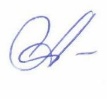 Директор МБУДО ДЮФЦ «Дзержинский»Алькова Е.П.«20» июня 2020 года Результаты учащихся  МБУДО ДЮФЦ «Дзержинский»2019-2020 уч.год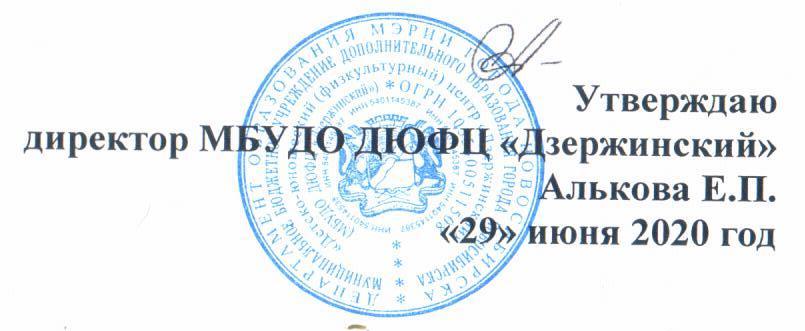 № Вид спорта Кол-во педагогов Кол-во педагогов         Образования        ОбразованияКвалификационная категория Квалификационная категория Квалификационная категория Кол-во учащихся № Вид спорта чел сов высшее спец./ проф. высшая первая нет Кол-во учащихся 1 Баскетбол 1 1 - 1-- 452 Волейбол 1 12-- 11453 Настольный теннис 3 3 - 1 2-1384 Хоккей с шайбой 1 - 1 - - 1 - 395 Киокусинкай каратэ 202 1 1 506 Художественная гимнастика 3- 3--211597 Спортивная аэробика 		4- 40 2 2-160Итого 1511424 93636 В сравнении с 2019-2020 учебным годом   16 - 13 34 9 2636 №п/пДолжность работникаФ.И.О.Тема курсовМесто проведенияКоличество часов1Тренер-преподавательСкрябин Н.И.Современные подходы к преподаванию по дополнительным общеобразовательным программам в области физической культуры и спортаНИПКиПРО108 часов2Тренер-преподавательКоледов В.С.Современные подходы к преподаванию по дополнительным общеобразовательным программам в области физической культуры и спортаНИПКиПРО108 часов4Тренер-преподавательМолостова Е.В.Организация и методика занятий физической культурой и спортом обучающихся с отклонениями в состоянии здоровьяНИПКиПРО108 часов5Тренер-преподавательБирюкова А.В.Модернизация содержания и технологий преподавания физической культуры в общеобразовательных организациях в соответствии с ФГОСНИПКиПРО108 часов6Тренер-преподавательНеустроева К.В.Модернизация содержания и технологий преподавания физической культуры в общеобразовательных организациях в соответствии с ФГОСНИПКиПРО108 часов7Тренер-преподавательЯровая В.Г.Организация и методика занятий физической культурой и спортом обучающихся с отклонениями в состоянии здоровьяНИПКиПРО108 часов№ п/пКатегория2017-2018 год2018-2019год2019-2020год2020-20211высшая44442первая999123Не имеет2230Выполнение спортивных разрядов по годам 2017-2018 2018-2019  2019-2020Всего  141146173Виды спорта (Количество соревнования/количество участников) Виды спорта (Количество соревнования/количество участников) Количество соревнований/участников Количество соревнований/участников Количество соревнований/участников Результаты выступлений Результаты выступлений Результаты выступлений Виды спорта (Количество соревнования/количество участников) Виды спорта (Количество соревнования/количество участников) городские областные Региональные/всероссийские1 место 2 место 3 место 1 Спортивная аэробика Спортивная аэробика 4/901/164/514540302 Баскетбол (команда)Баскетбол (команда)2/142/84-3223 Волейбол (команда)Волейбол (команда)1/121/12---14 Настольный теннис Настольный теннис 5/291/28/6151495 Киокусинкай каратэ Киокусинкай каратэ 7/123/112/361097 Хоккей с шайбой (команда)Хоккей с шайбой (команда)3/36---218 Художественная гимнастика Художественная гимнастика 5/1423/70-4024399 Итого: Итого: 27/33511/19514/60999291Лучшие результаты учащихся в 2019-2020 учебном году в приложении 1 Лучшие результаты учащихся в 2019-2020 учебном году в приложении 1 Лучшие результаты учащихся в 2019-2020 учебном году в приложении 1 Лучшие результаты учащихся в 2019-2020 учебном году в приложении 1 Лучшие результаты учащихся в 2019-2020 учебном году в приложении 1 Лучшие результаты учащихся в 2019-2020 учебном году в приложении 1 Лучшие результаты учащихся в 2019-2020 учебном году в приложении 1 Наименование физкультурно-спортивных мероприятий Сроки проведения Место проведения Количество участников Всероссийский рейтинговый турнир памяти Мастера спорта СССР, директора ДЮСШ № 2 А.Г. Рштуни по настольному теннису Сентябрь  Бердск 200Областные соревнования по настольному теннису среди инвалидов и лиц с ограниченными возможностями здоровья  Сентябрь  ДЮФЦ «Дзержинский»200 Спартакиада среди воспитанников учреждений, для детей сирот и детей оставшихся без попечения родителей города Новосибирска по настольному теннису октябрьДЮФЦ «Дзержинский»200 Фестиваль киокусинкай каратэ, на право ношения формыоктябрьДЮФЦ «Дзержинский»50Открытые соревнования ДЮСШ № 2 по художественной гимнастике «Снежинки»декабрьГимназия № 15100Новогодний турнир-фестиваль «К бою готов» по киокусинкай каратэянварьДЮФЦ «Дзержинский»50Соревнования по ОФП ДЮСШ № 2 по спортивной аэробикеянварьДЮФЦ «Дзержинский»50XI традиционный турнир по футболу памяти заместителя директора по УВР ДЮСШ № 2 Л.И. ГагаринаЯнварь СК «Чкалова»4517 традиционный городской турнир по баскетболу памяти Героя социалистического труда Королева М.Н. среди юношеских команд школ города Новосибирска Январь  СК «Темп» 100 VII традиционный турнир по баскетболу памяти зам. директора по УВР МБОУ ДОД ДЮСШ № 2 Л.И. Гагарина среди юношей не старше 8-го класса Январь  МБОУ СОШ № 87 200 X Спартакиада воспитанников учреждений для детей сирот и детей, оставшихся без попечения родителей по настольному теннису Февраль  ДЮФЦ «Дзержинский»200 Открытое первенство Дзержинского р-на по настольному теннису март  ДЮФЦ «Дзержинский»90 Первенство города Новосибирска по настольному теннисумартДЮФЦ «Дзержинский»85№ Наименование места оздоровительного отдыха Дата проведения Количество учащихся Ответственный 3 Санаторий «Лесная сказка»» 21.07.20-28.07.20 17Гуляева И.В. 5ДОЛ «Олимпиец»15.08.-20.08.201915Федулов А.Е.6ДОЛ «Калейдоскоп»5.08.-26.08.201920Талтыгина Я.А.Всего:52№п/пНазвание мероприятияМесто и дата местоучастникответственный11 й тур 5 розыгрыша Новосибирско-Черепановской Баскетбольной Лиги (НЧБЛ) среди девочек 2007 г.р. и младше р.п. ГорныйГ.Черепаново19.09.2019 2 место Команда Усачёв А.А.2 Муниципальное соревнования по художественной гимнастике "Юные звезды"г.Новосибирск6.10.20191 местоЖуманкенова Жаркынай, .Талтыгина Я.А.2 Муниципальное соревнования по художественной гимнастике "Юные звезды"г.Новосибирск6.10.20192 местоВорошилова Анфиса, Талтыгина Я.А.2 Муниципальное соревнования по художественной гимнастике "Юные звезды"г.Новосибирск6.10.20193 местоЗазулина Яна,Талтыгина Я.А.2 Муниципальное соревнования по художественной гимнастике "Юные звезды"г.Новосибирск6.10.20191 местоКизилова Вера, Талтыгина Я.А.2 Муниципальное соревнования по художественной гимнастике "Юные звезды"г.Новосибирск6.10.20192 местоКузнецова Виктория, Талтыгина Я.А.2 Муниципальное соревнования по художественной гимнастике "Юные звезды"г.Новосибирск6.10.20193 местоЕмельянова АннаТалтыгина Я.А.2 Муниципальное соревнования по художественной гимнастике "Юные звезды"г.Новосибирск6.10.20192 местоЕфремова Мария,Талтыгина Я.А.2 Муниципальное соревнования по художественной гимнастике "Юные звезды"г.Новосибирск6.10.20191 местоЯмщикова ЕлизаветаТалтыгина Я.А.3первый междугородний турнир по баскетболу среди юношей 2003 г.р.и младше на призы памяти отличника образования РСФСР Александры Глебовны Шевяковой. Г.Барабинск11.10.20191 местокоманда Усачёв А.А.4Кубок города Новосибирска по спортивной аэробике-2 этап "Золотая осень"г. Новосибирске12-13.10.2019 года  11323412333223111221111группа2местШелягина Лиза Полякова Вера шелягина КсюшаЦаревская Таина  Моисеева Дарья Вальтер Амалия Полякова Вера Полякова Настя Шелягина Ксюша  Венсоловас Вика, Волков Тихон Нустафаева Анжелика Полякова ЖеняДаминова Алина Семенова Вика Скопин Руслан Семенова Вика Полякова Женя Даминова Алина Диженков Юрий Домнышева Юлия; Фролова Елизавета, Диженков Юрий, Домнышева Юлия, Пришибская Вероника, Губина Катя, Левшина Аня, Бурлака Анастасия; Гуляева И.В.Неустроева К.В.Бирюкова А.В.5открытый турнир "Ката Сибири"  12.10-13.10.2019г в г. Томске 11233Рассадовская Елизавета, Иванов Илья, Калабухов Никита. Киян М.С.6Региональный турнир по киокусинкай каратэ "Сибирский мастер"28.09.2019-30.09.2019 в г. Томск1 2 Коновалова Софья, Матилян Эдгар,  Киян М.С.7Первенство города Славгорода по баскетболу среди юношей 2007 г.р. и младше15.10. -18.10.2019 года Г. Славгород 3 местокомандаУсачёв а.А.8международный турнир по киокусинкай каратэ "28 мемориал Андрея Якутова". гимнастике 18-21 октября 2019 г. в г. Бердске333Попова Полина, Маслакова Виктория.Киян М.С.Фролова Ю.В.9открытое первенство Нефтеюганского района по спортивной аэробике "Сегодня-дети, завтра-чемпионы!!! в рамках ВС "Жемчужины ЮГРЫ" 22-25 октября 2019 года в городе Нефтеюганск 21123331111Нустафаева Анжелика 2 место Волков Тихон Волков Тихон, Нустафаева Анжелика, Венсловас Виктория, Моиссева Дарья Семенова Виктория, Даминова Алина,  Моиссева Дарья Гуляева И.В.10Открытое первенство республика Хакасия по художественной гимнастике среди спортсменов 2013 года рождения и старше25-27 октября 2019 года Красноярск1 место в групповом многоборье по программе КМСВорошилова Анфиса и Жумакенова Жаркынай,Талтыгина Я.А.11Междугородний турнир по киокусинкай каратэ города Кемерово26.10.2019 Новосибирск1 место. Конюхов АртурКиян М.С.12Открытое первенство по настольному теннису ДЮФЦ "Дзержинский"ДЮФЦ «Дзержинский» 26.10.2019 года3 местоШматухин ДенисФедулов Е.А.Багиян М.В.13Открытое первенство города Алматы по аэробной гимнастике. 2 ноября 2019 г. г. Алматы3 местоДаминова Алина Гуляева И.В.1411 междугородний турнир по баскетболу памяти Заслуженного учителя РФ Кузьмина П.В. среди юношей 2002 г.р. и младшеНовосибирск4.11-7.11.2019 г2 местокомандаУсачёв А.А.15Открытые областные соревнования по киокусинкай каратэ среди младших юношей и девушек 12-13 лет , юношей и девушек 14-15 лет юниоров и юниорок 16-17 летТомск15 ноября 201923Коновалова Софья Маслакова Виктория.Киян М.С.16Открытое первенство по художественной гимнастике , посвященное Дню народного единства, на призы АО "НМЗ"Искра"8-10 ноября в ЦВР "Пашинский"3Кудьярова ВикторияЯмшикова Елизавета. Тальтыгина Я.А.Молостова Е.В. 17открытый региональный турнир по спортивной аэробикеАбакан15-17 ноября 2019 года17открытый региональный турнир по спортивной аэробикеАбакан15-17 ноября 2019 года17открытый региональный турнир по спортивной аэробикеАбакан15-17 ноября 2019 года18Открытые областные соревнования по Киокусинкай среди младших юношей и девушекЛенинск кузнецкий19 ноября 20183Жук РоманКиян М.С.18Открытые областные соревнования по Киокусинкай среди младших юношей и девушекЛенинск кузнецкий19 ноября 20182Калабухов КириллКиян М.С.18Открытые областные соревнования по Киокусинкай среди младших юношей и девушекЛенинск кузнецкий19 ноября 20183Копытов ТимофейКиян М.С.18Открытые областные соревнования по Киокусинкай среди младших юношей и девушекЛенинск кузнецкий19 ноября 20182Конюхов АртемКиян М.С.18Открытые областные соревнования по Киокусинкай среди младших юношей и девушекЛенинск кузнецкий19 ноября 20181Конюхов АртурКиян М.С.18Открытые областные соревнования по Киокусинкай среди младших юношей и девушекЛенинск кузнецкий19 ноября 20183Маслакова ВикторияКиян М.С.19Междугородний турнир по баскетболу среди девушек 2007 г.р. и младше "Кубок осени"Карасук20 ноября 20183 12 человекУсачёв А.А.20VIII Всероссийский рейтинговый турнир по настольному теннису Кубок «Старт Лайн»22-25 ноября 2018 год3Рузанова ДианаФедулов А.Е.21Первенство Новосибирского регионального отделения Российского физкультурно-спортивного общества «СПАРТАК»по художественной гимнастикеНовосибирск25 ноября32331Зазулина Яна Ефремова Мария Горохова Маргарита Жумакенова Жарнынай Некрасова Арина Круглова Анастасия Мазур Софья Кудьярова Виктория Распопина Дарья Молостова Е.в.Талтыгина Я.А.22Первенство Новосибирской области ДЮСШ № 2 по настольному теннисуНовосибирск01.12.2018122112 Азаров Григорий, Рузанова Диана ,  Шлякова Алена,  Рузанова Диана Алексеева Полина  Шиповалова ЕленаБагиян М.В.23Открытое первенство города Новосибирска по киокусинкай раздел «Ката»Новосибирск2.12.2018 год1Фролова ЮлияКиян М.С.23Открытое первенство города Новосибирска по киокусинкай раздел «Ката»Новосибирск2.12.2018 год1Рассадовская ЕлизаветаКиян М.С.23Открытое первенство города Новосибирска по киокусинкай раздел «Ката»Новосибирск2.12.2018 год2Калабухов КириллКиян М.С.24Открытый Фестиваль Киокусинкай раздел «кумтэ»Новосибирск2.12.20182Рычков КириллКиян М.С.24Открытый Фестиваль Киокусинкай раздел «кумтэ»Новосибирск2.12.20182Соловьев АлексейКиян М.С.24Открытый Фестиваль Киокусинкай раздел «кумтэ»Новосибирск2.12.20183Матилян ЭдгарКиян М.С.24Открытый Фестиваль Киокусинкай раздел «кумтэ»Новосибирск2.12.20183Коновалова СофьяКиян М.С.25Открытые соревнований по художественной гимнастике "Зимняя сказка"Новосибирск8.12-9.12.201812323432111223311223331123234Ворошилова АнфисаЖумакенова ЖаркынайМатушина АннаКуркова АннаАпыхтина АнастасияЗазулина ЯнаВостокова МарияКизилова ВераЕмельянова АннаГриценко ТатьянаЛиновская АннаНекрасова АринаРаспопина ДарьяМазур СофьяКруглова АнастасияКудьярова ВикторияСуровцева ДарьяЕфремова МарияКузьмина СофияМанылова ЮлияНиколаева ОльгаКрекнина АннаБыкова ПолинаГорохова МаргаритаКузякина СофияТалыгина Я.А.Молостова Е.В.26Открытый кубок федерации спортивной аэробики Новосибирской области «Сибирские звездочки» в рамках всероссийских соревнований «Аэробика Сибири»Красноярск6-7 декабря 2018 года3124153131241532233331233233        2 Шелягина Лиза, Полякова Настя, Полякова Вера, Шелягина Ксюша, Моисеева Дарья, Царевская Таина, Валтер Амалия, Волков Тихон, Смешанные пары Венсловас Виктория, Волков Тихон, Полякова Вера, Полякова Настя, шелягина Ксюша, Венсоловас Виктория, Волков тихон, Нустафаева Анжелика. Даминова Алина, Семенова Виктория, Полякова Евгения,  Скопин Руслан.  Семенова Виктория,Полякова Евгения, Даминова Алина Гуляева И.В.294 Традиционный Рожденственнский турнир по баскетболу среди юношей 2002 г.р. и младше.Чулым 25.12.192 12 человекУсачёв А.А31Новогодний турнир Фестиваль "К бою готов» по киокусинкай каратэ.5 января 2020 года Новосибирске33222Хижко Евгений, Калабухов Никита попова ПолинаКовалова Софья Рычков Кирилл Киян М.С.32XII традиционного Рождественского турнира по баскетболу среду юношей 2002-2003 г.р. девушек 2002 г.р.-2003 г.р. 2005-2006 г.р. памяти тренера Елены Викторовны АлександровойТюмень5-8 января 2020 года2Команда юношейУсаачёв А.А.33XI традиционный турнир по футболу памяти заместителя директора по УВР МБОУ ДОД ДЮСШ № 2 Л.И. ГагаринаНовосибирскДК и Т им. Чкалова8 января 2020 г.123Команды юношейМаслов А.В.35Учебно-тренировочные спаринги среди детей 8-9, 10-11 лет.Кемерово28.01.20203Лопатину ВикториюКиян М.С.36Открытое Международные учебно-тренировочные спарринги в рамках праздничного фестиваля «SIBERIA-OPEN" по киокусинкай каратэ среди детей 8-9 лет, 10-11 летНовосибирск3.02.202010 местоМаслакова ВикторияКиян М.С.37Зональные соревнования (первенство Сибирского федерального округа, дальневосточного федерального округа) по киокусинкай каратэ среди мальчиков, девочек, юношей и девушек, юниоров и юниорок (группа дисциплин кёкусинкан)Новосибирск8.02.2020 12 местоМаслакова ВикторияКиян М.С.38Чемпионат и Первенство Красноярского края по Кёкусинкай карате.Минусинск09.02.2020II  II Коновалова СофьяЛопатина ВикторияКиян М.С.39Зональные соревнования (Первенство СФО и ДФО) по Кёкусинкай карате.Новосибирск09.02.20201 Маслакова Виктория Киян М.С.40первенство по настольному теннису Сибирского Федерального округаКрасноярск11.02.20203 Рузанова Диана, Шлыкова Алена, Алексеева Полина, Шиповалова ЕленаБагиян М.В.41Открытое первенство города Новосибирска по спортивной аэробике16 февраля 2020 года Новосибирске2  Царевская Тамила,Гуляева Инна Владимировна, Неустроева Ксения Викторовна, Бирюкова Анастасия Викторовна41Открытое первенство города Новосибирска по спортивной аэробике16 февраля 2020 года Новосибирске1Шелягина Лиза,Гуляева Инна Владимировна, Неустроева Ксения Викторовна, Бирюкова Анастасия Викторовна41Открытое первенство города Новосибирска по спортивной аэробике16 февраля 2020 года Новосибирске1Полякова Вера, Гуляева Инна Владимировна, Неустроева Ксения Викторовна, Бирюкова Анастасия Викторовна41Открытое первенство города Новосибирска по спортивной аэробике16 февраля 2020 года Новосибирске2Полякова Настя,Гуляева Инна Владимировна, Неустроева Ксения Викторовна, Бирюкова Анастасия Викторовна41Открытое первенство города Новосибирска по спортивной аэробике16 февраля 2020 года Новосибирске3Шелягина КсюшаГуляева Инна Владимировна, Неустроева Ксения Викторовна, Бирюкова Анастасия Викторовна41Открытое первенство города Новосибирска по спортивной аэробике16 февраля 2020 года Новосибирске1Волков тихонГуляева Инна Владимировна, Неустроева Ксения Викторовна, Бирюкова Анастасия Викторовна41Открытое первенство города Новосибирска по спортивной аэробике16 февраля 2020 года Новосибирске1 место- Венсловас Вика, Волков Тихон,Гуляева Инна Владимировна, Неустроева Ксения Викторовна, Бирюкова Анастасия Викторовна41Открытое первенство города Новосибирска по спортивной аэробике16 февраля 2020 года Новосибирске1 местоПолякова Вера, Полякова Настя, Шелягина Ксюша,Гуляева Инна Владимировна, Неустроева Ксения Викторовна, Бирюкова Анастасия Викторовна41Открытое первенство города Новосибирска по спортивной аэробике16 февраля 2020 года Новосибирске2 местоВенсоловас Вика, Волков Тихон, Мустафаева Анжелика,Гуляева Инна Владимировна, Неустроева Ксения Викторовна, Бирюкова Анастасия Викторовна41Открытое первенство города Новосибирска по спортивной аэробике16 февраля 2020 года Новосибирске3 место Губина Екатерина, Бурлака Анастасия, Левшина АннаГуляева Инна Владимировна, Неустроева Ксения Викторовна, Бирюкова Анастасия Викторовна41Открытое первенство города Новосибирска по спортивной аэробике16 февраля 2020 года Новосибирске1местоМоисеева Дарья, Царевская Таина,Гуляева Инна Владимировна, Неустроева Ксения Викторовна, Бирюкова Анастасия Викторовна41Открытое первенство города Новосибирска по спортивной аэробике16 февраля 2020 года Новосибирске3 место Семенова Виктория- Гуляева Инна Владимировна, Неустроева Ксения Викторовна, Бирюкова Анастасия Викторовна41Открытое первенство города Новосибирска по спортивной аэробике16 февраля 2020 года Новосибирске3 местоСеменова Вика, Даминова Алина, Моисеева ДарьяГуляева Инна Владимировна, Неустроева Ксения Викторовна, Бирюкова Анастасия Викторовна42Первенство города Минусинска по Киокусинкай каратэ23 февраля 2020 года в Минусинске12 Рассадовская Елизавета, ДЮСШ № 2.Киян М.С.43Первенство города Новосибирска по настольному теннису2-3 марта 2020 года в ДЮСШ № 222 место1 место2 место1 3Мальчики 2007 г.р. - Азаров Григорий, мальчики 2004 г.р. Азаров Григорий, девочки 2004 г.р Рузанова Диана, Алексеева Полина, девочки 2001 г.р. Рузанова Диана,Шлыкова Алена.Багиян М.С.Федулов А.Е.